Приложение №1Технические характеристики, внешний вид и планировка.Планировка: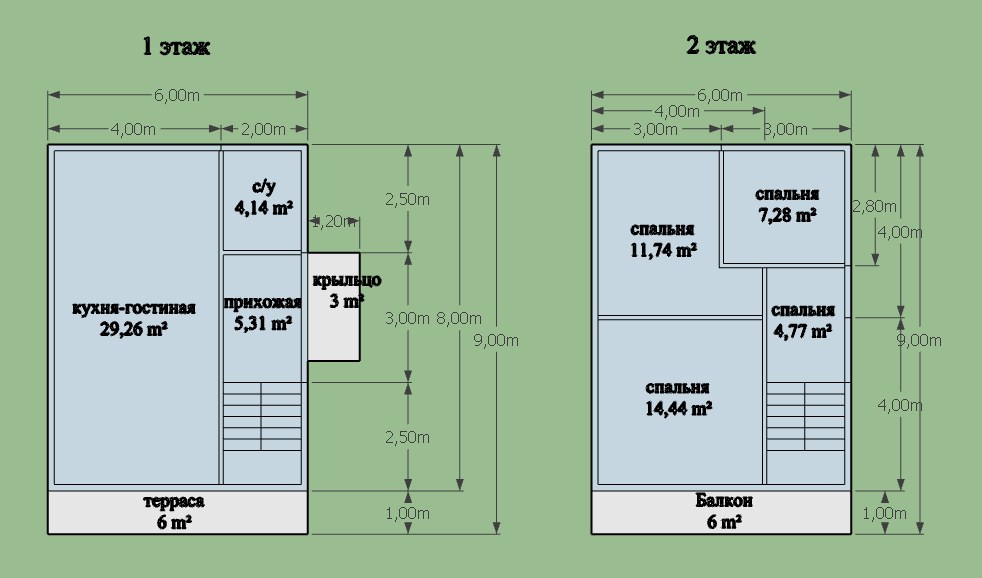 Внешний вид.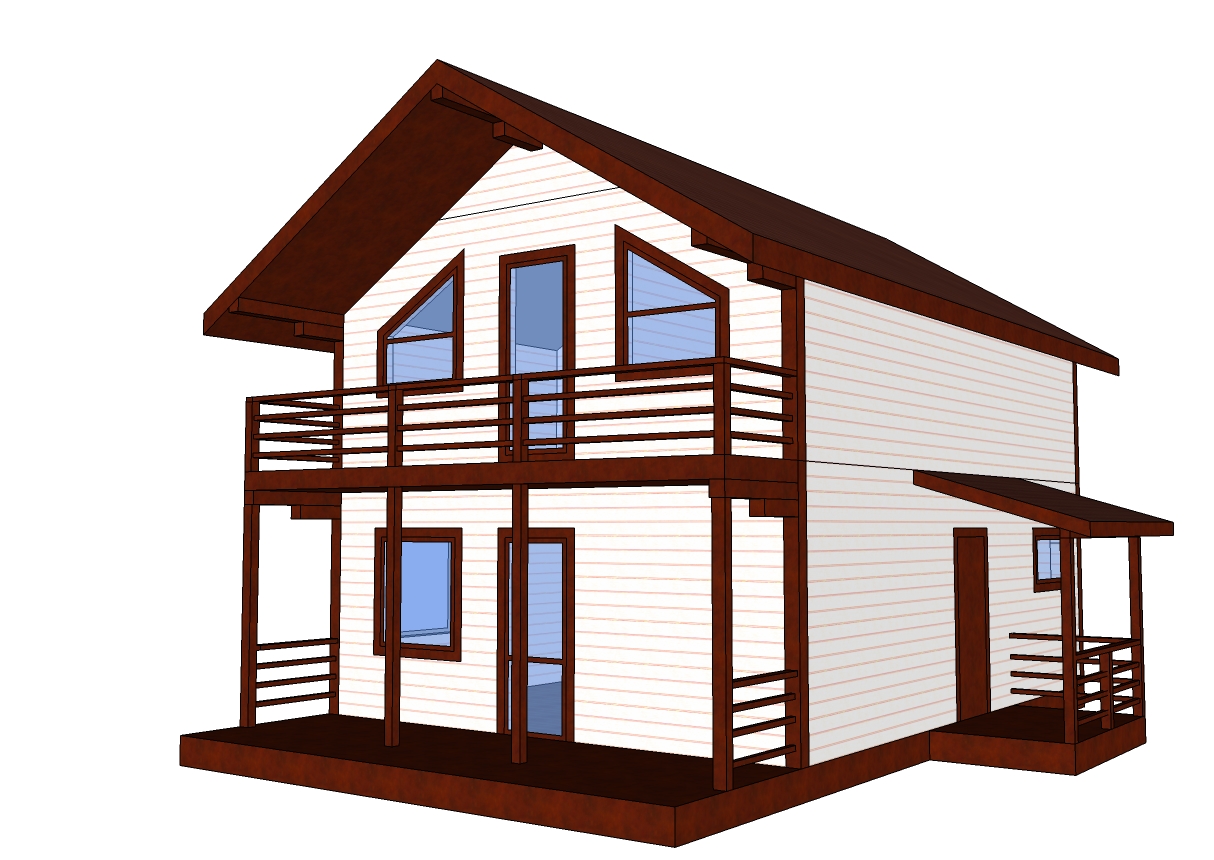 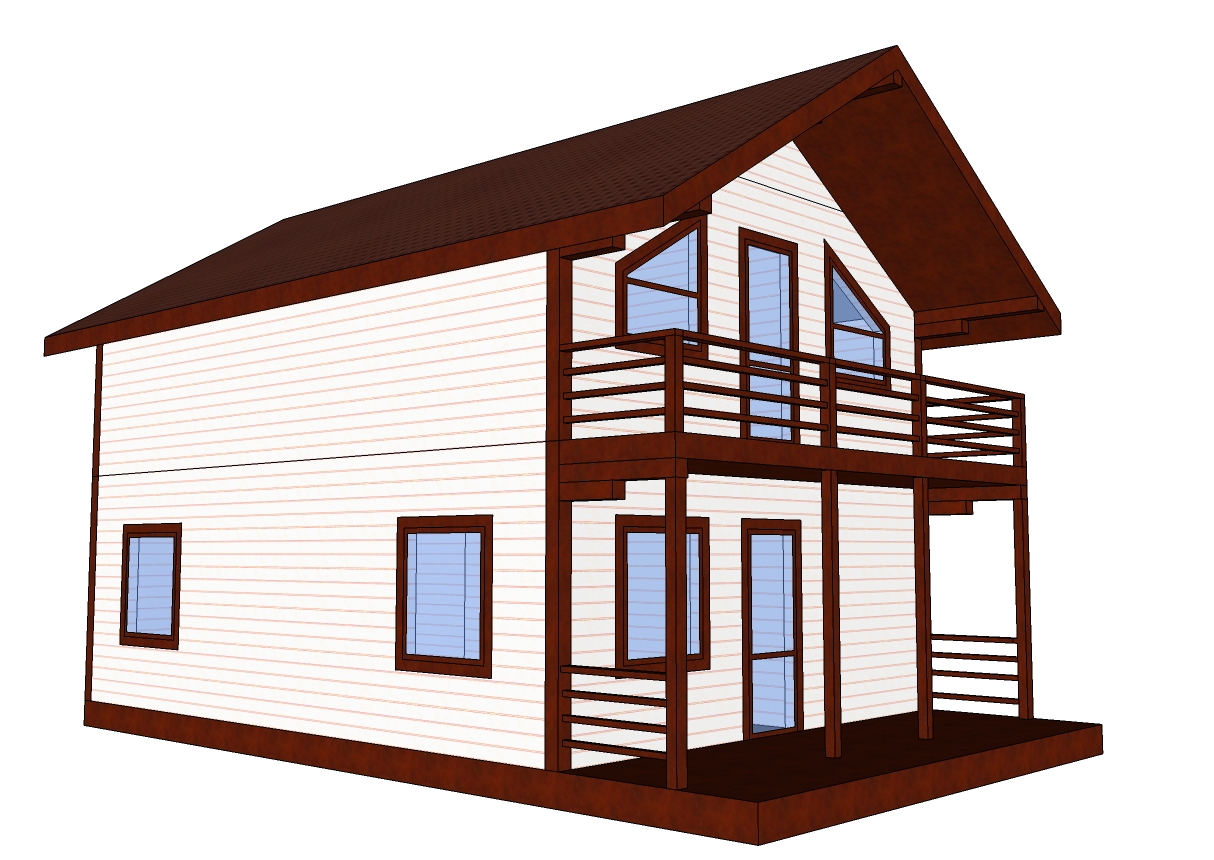 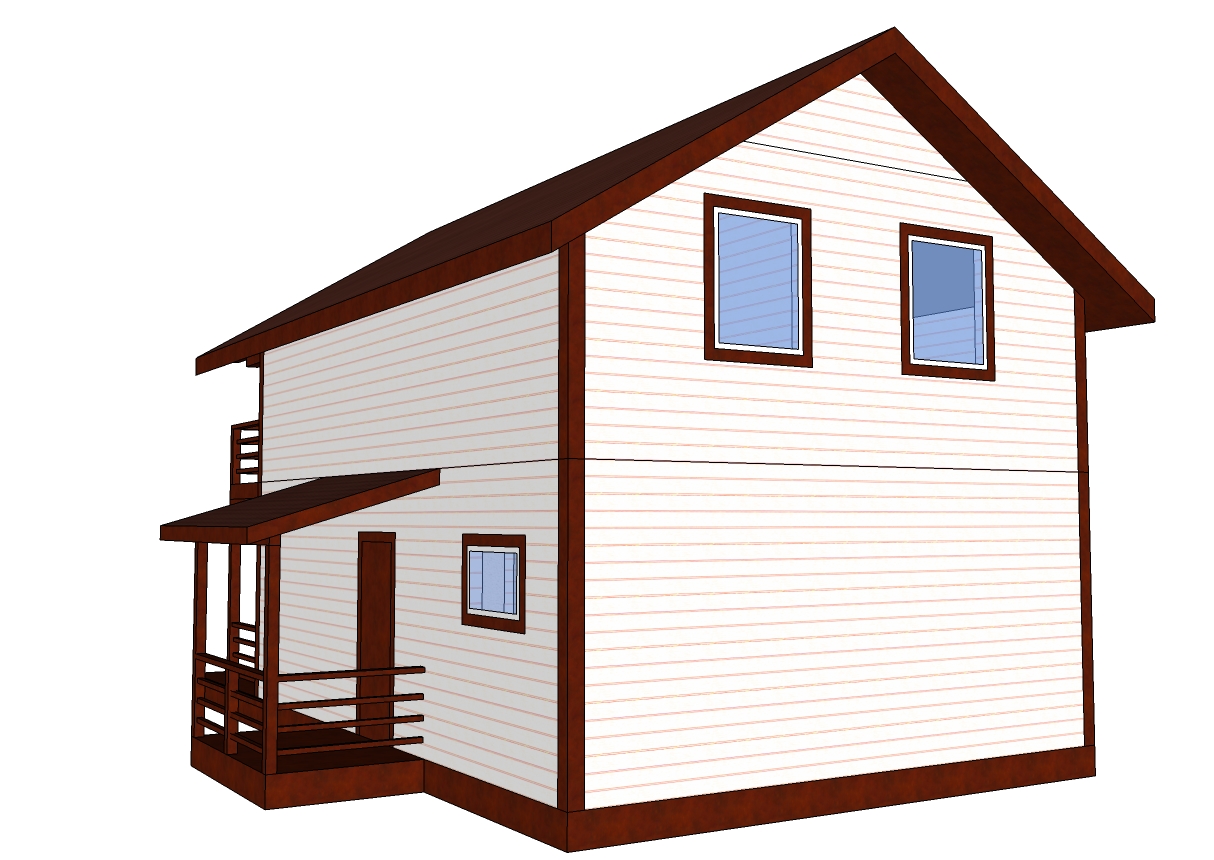 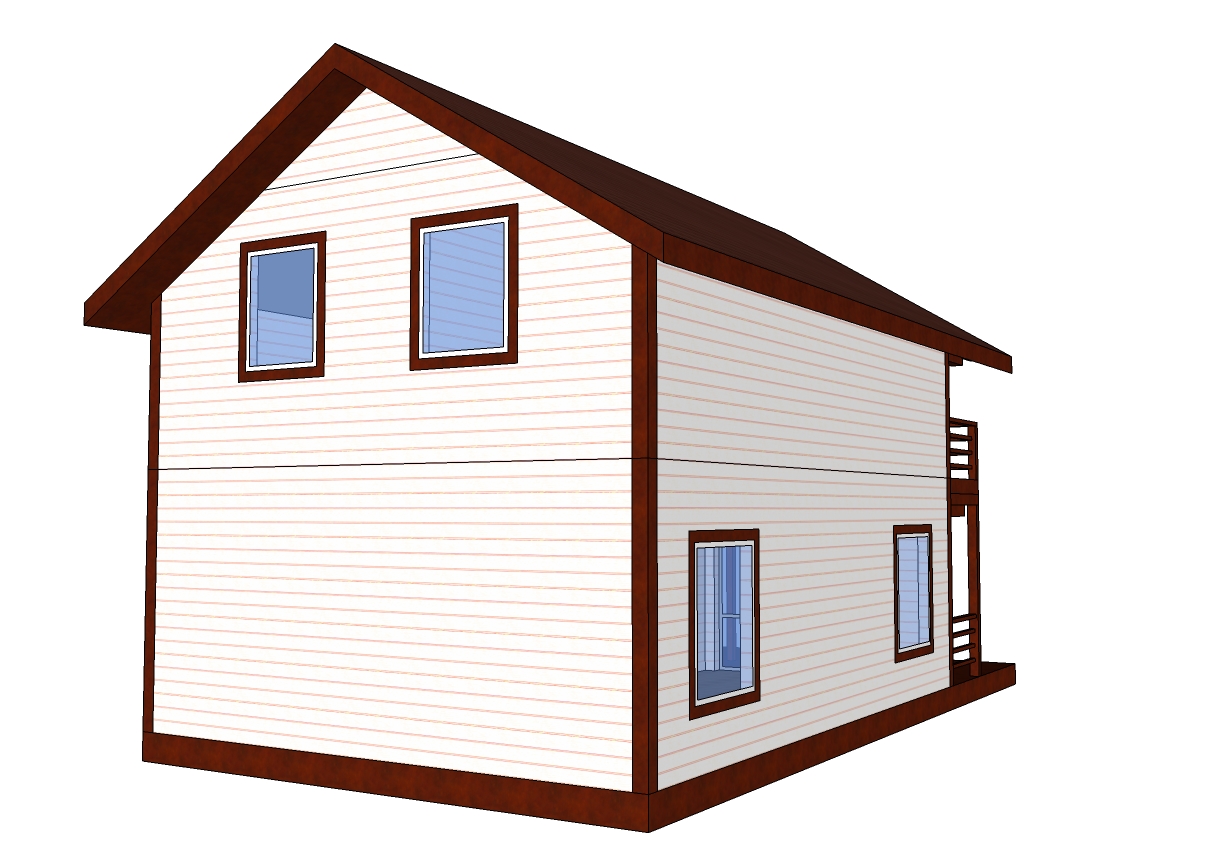 Высота потолка первого этажа 2,7м.Высота потолка второго этажа 2,5м, подъём стен второго этажа 1,6мПол и обвязочный венец:Обвязочный венец двойной, собирается из обрезного бруса сечением 150х150 мм и 200х150ммПол настилается по лагам из доски 200х50 мм с шагом 600 мм. Черновой пол устраивается из доски 20-25 мм. На черновой пол укладывается паро-гидроизоляционная мембрана, утеплитель толщиной 200 мм (Урса или аналог), слой пароизоляции, затем монтируется чистовой пол – доска 20х100мм + OSB.Стены:Сооружение из каркаса, стены каркасные, из доски 150х50 мм., с шагом 600 мм.. Стойки каркаса соединяются между собой поперечинами и укосинами, монтируются на лежень. Углы дома собираются в три доски, что позволяет перекрывать мостки холода. Сверху монтируется дополнительная обвязка стен из доски 150х50 мм.Внешняя отделка:На каркас с внешней стороны крепится гидроизоляция, монтируется контробрешётка, затем монтируется имитатор бруса сухой. Внешние углы отделываются имитацией бруса или вагонкой.Внутренняя отделка:С внутренней стороны прокладывается пароизоляция с утеплением в 150 мм (Роквуллайтбаттсскандик), с отделкой с внутренней стороны имитацией бруса сухой.В помещении санузла: полы доска 20х100мм+ЦСП, стены - ЦСППерегородки:Каркасные перегородки устанавливаются из доски 100х40, обшиваются Имитацией бруса (сухой) с прокладкой пароизоляции + 50 мм (звукоизоляция) Ровул.Потолочное перекрытие:Потолочное перекрытие устраивается из доски 150х40, с шагом 600 мм. Снизу подшиваются вагонкой (камерной сушки), с прокладкой пароизоляции и утеплением на 150 мм (горизонтальное утепление – Урса, боковые – Роквул)Межэтажное перекрытие – из доски 40х150мм с шагом 600мм. с утеплением (звукоизоляцией) 100 мм Урса или аналог. Лаги межэтажного перекрытия для усиления сделаны в виде Тавра (см. рисунок).Лаги (балки межэтажногоперекрытия) устраиваются из доски 40х150мм сплаченных в виде тавра (общий размер 150х190мм:Нижняя доска приклеивается к вертикальной при помощи монтажной пены и приколачивется гвоздями 90-100мм с шагом приблизительно 25см. Балки устанавливаются с шагом 600мм.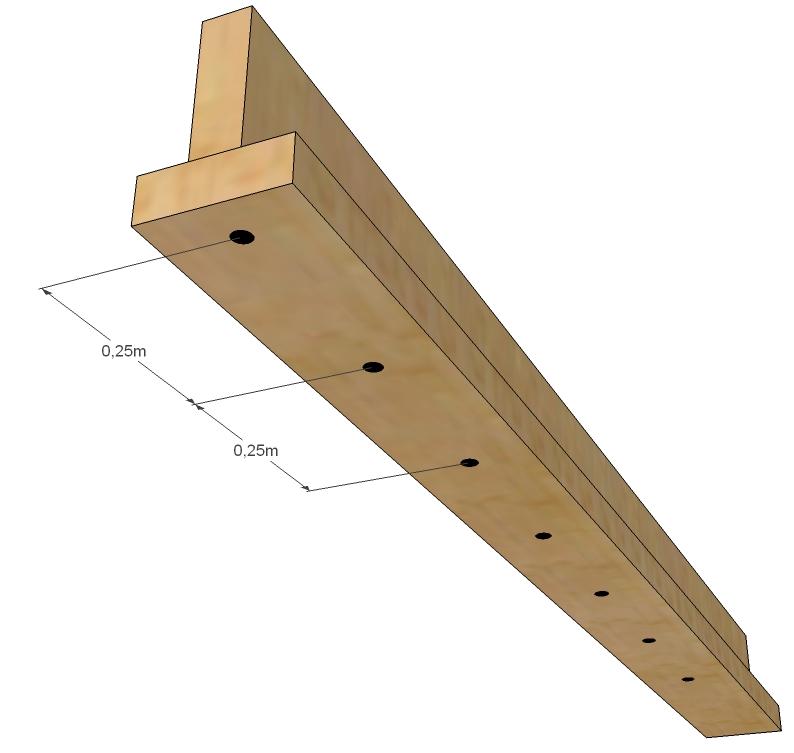 Снизу подшивается вагонкой Евро сухой. Для усиления, под перегородкой на втором этаже устанавливается матица (два бруса 150х150мм)Крыша и кровля.Крыша прямая, двускатная.По стропилам, которые изготавливаются из доски 150х40 мм, с шагом 600 мм, настилается обрешетка из доски 20-25 мм.Обрешётка не сплошная, с шагом 100-300 мм. Под обрешётку настилается влаго-ветроизоляция с проклейкой швов.Монтируется коньковый уплотнитель. Материал – металлочерепица (цвет коричневый).Ширина поднебесников – 500 мм.Рамы и двери:Дверь входная металлическая, производство Россия – 1 шт.Дверь ПВХ двухкамерная террасная с замком – 1шт.Дверь ПВХ двухкамерная балконная – 1шт.Дверь деревянная филенчатая 0,8х2 – 5шт. (межкомнатные)Дверь деревянная филенчатая 0,7х2 – 1шт. (под лестницу)Окно ПВХ двухкамерное 0,6х0,6 откидное (фрамуга) – 1шт.Окна ПВХ двухкамерные 1,0х1,2 поворотно-откидное– 5 шт.Окно ПВХ двухкамерное 1,0х1,2 со скосом ЛЕВОЕ – 1 шт.Окно ПВХ двухкамерное 1,0х1,2 со скосом ПРАВОЕ – 1 шт.Наличники - вагонка. Для устройства окон и дверей в каркасе применяются в обязательном порядке ригеля, монтируются двойные стойки, что позволяет снять нагрузку.Лестница: основание – брус 150х150мм. ступени – доска 200х50мм., с перилами и балясинами на верхнем пролёте. 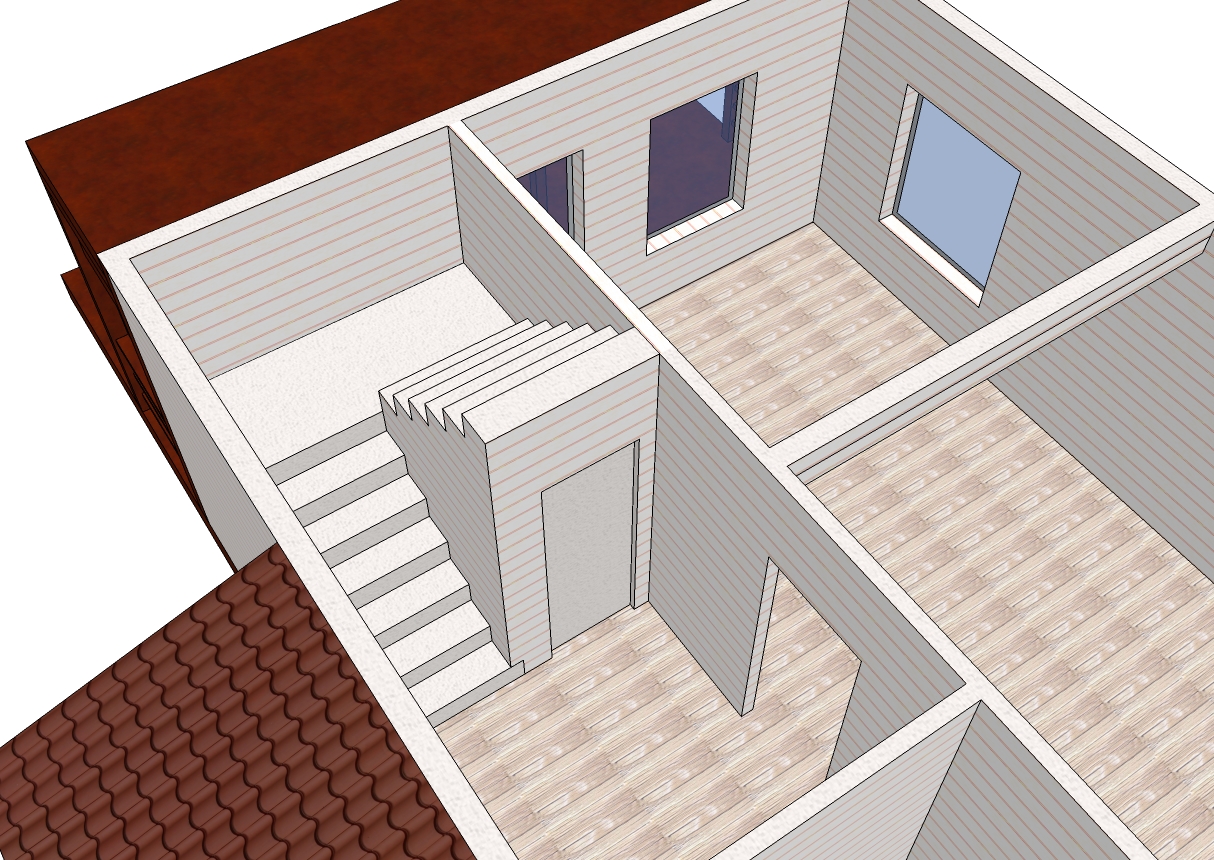 Пространство под лестницей зашивается имитацией бруса, монтируется дверь.Крыльцо:Крыльцо с ограждениями, под отдельной крышей (стропила 40х150мм).Терраса – строганная доска 37х100мм, перила – по рисунку.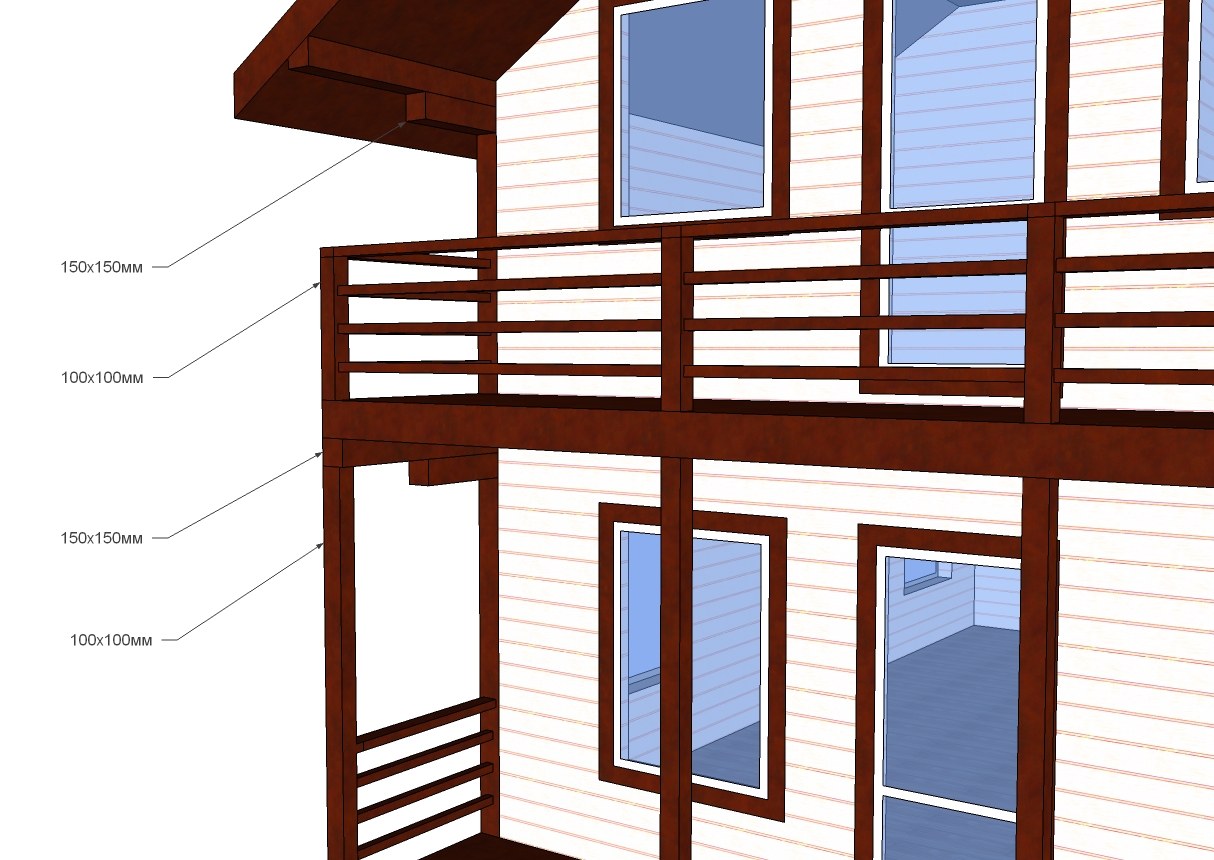 Столбы – из бруса 100х100ммГоризонтальные выступы под балконом и крышей – из бруса 150х150мм